Российская  ФедерацияРостовская  областьСальский районСОБРАНИЕ  ДЕПУТАТОВГИГАНТОВСКОГО СЕЛЬСКОГО ПОСЕЛЕНИЯ                                       РЕШЕНИЕО  бюджете Гигантовского сельскогопоселения Сальского районана  2022  год  и  на  плановый  период2023  и  2024  годовПринятоСобранием депутатов  Гигантовскогосельского поселения                                                        27 декабря  2021 годаСтатья 1. Основные характеристики  бюджета   Гигантовского  сельского поселения Сальского района на 2022 годи на плановый период 2023  и 2024 годов                        1.Утвердить основные характеристики бюджета Гигантовского сельского поселения Сальского района на 2022 год (далее – местный бюджет), определенные с учетом уровня инфляции, не превышающего 4,0 процента (декабрь 2022 года к декабрю 2021 года):1) прогнозируемый общий объем доходов местного бюджета в сумме 95 245,7 тыс. рублей;2)  общий объем расходов местного бюджета в сумме 95 245,7 тыс.рублей;3) верхний предел муниципального внутреннего долга Гигантовского сельского поселения на 1 января 2022 года в сумме 0,0 тыс. рублей, в том числе верхний предел долга по муниципальным гарантиям Гигантовского сельского поселения в валюте Российской Федерации в сумме 0,0 тыс. рублей;4) объем расходов на обслуживание муниципального долга Гигантовского сельского поселения в сумме 0,0 тыс. рублей;5) прогнозируемый дефицит местного бюджета в сумме 0,0 тыс.рублей.            2. Утвердить основные характеристики местного бюджета на плановый период 2022 и 2023 годов:            1) прогнозируемый общий объем доходов местного бюджета на 2023 год в сумме 52 935,5 тыс. рублей и на 2024 год в сумме 54 952,0 тыс.рублей;            2) общий объем расходов местного бюджета на 2023 год в сумме 52 935,5 тыс. рублей, в том числе условно утвержденные расходы в сумме 1 089,9 тыс. рублей, и на 2024 год в сумме 54 952,0 тыс. рублей, в том числе условно утвержденные расходы в сумме 2 268,3 тыс. рублей;            3)верхний предел муниципального    внутреннего долга Гигантовского сельского поселения на 1 января 2024 года в сумме 0,0 тыс. рублей, в том числе верхний предел долга по муниципальным гарантиям Гигантовского сельского поселения  в валюте Российской Федерации в сумме 0,0 тыс. рублей, и верхний предел муниципального внутреннего долга Гигантовского сельского поселения на 1 января 2025 года в сумме 0,0 тыс. рублей, в том числе верхний предел долга по муниципальным гарантиям Гигантовского сельского поселения в валюте Российской Федерации в сумме 0,0 тыс. рублей;              4) объем расходов на обслуживание муниципального долга Гигантовского сельского поселения на 2023 год в сумме 0,0 тыс. рублей и на 2024 год в сумме 0,0 тыс. рублей;             5) прогнозируемый дефицит местного бюджета на 2023 год в сумме 0,0 тыс.рублей, на 2024 год в сумме 0,0 тыс.рублей.              3. Учесть в местном бюджете объем поступлений доходов на 2022 год и на плановый период 2023 и 2024 годов согласно приложению 1 к настоящему решению.             4. Утвердить источники финансирования дефицита местного бюджета на 2022 год и на плановый период 2023 и 2024 годов согласно приложению 2 к решению;Статья 2. Бюджетные ассигнования местного бюджета на 2022 год и на плановый период 2023 и 2024 годов              1.Утвердить общий объем бюджетных ассигнований на исполнение публичных нормативных обязательств Гигантовского сельского поселения в  2022 году в сумме 326,4 тыс. рублей, в  2023 году в сумме 326,4 тыс.рублей и в 2024 году в сумме 326,4тыс.рублей.             2.Утвердить объем бюджетных ассигнований дорожного фонда Гигантовского сельского поселения на 2022 год в сумме 6 759,8 тыс.рублей, на 2023 год в сумме 6 996,5 тыс.рублей и на 2024 год в сумме 7 216,9 тыс.рублей             3. Утвердить:              1) распределение бюджетных ассигнований по разделам, подразделам, целевым статьям (муниципальным  программам  Гигантовского сельского поселения и  непрограммным  направлениям  деятельности),  группам  и  подгруппам  видов  расходов  классификации  расходов бюджетов на 2022 год и на плановый период 2023 и 2024 годов согласно приложению 3 к настоящему решению;             2) ведомственную структуру расходов местного бюджета на 2022 год и на плановый период 2023 и 2024 годов согласно приложению 4 к настоящему решению;            3) распределение бюджетных ассигнований по целевым статьям (муниципальным программам Гигантовского сельского поселения и непрограммным направлениям деятельности), группам и подгруппам видов расходов, разделам, подразделам классификации расходов бюджетов на 2022 год и на плановый период 2023 и 2024 годов согласно приложению 5 к настоящему решению;Статья 3. Особенности использования бюджетных ассигнований на обеспечение деятельности органов местного самоуправления Гигантовского сельского поселенияУстановить, что размеры должностных окладов лиц, замещающих муниципальные должности Гигантовского сельского поселения, окладов денежного содержания по должностям муниципальной службы Гигантовского сельского поселения, должностных окладов технического персонала и ставок заработной платы обслуживающего персонала органов местного самоуправления Гигантовского сельского поселения индексируются с 1 октября 2022 года на 4,0 процента, с 1 октября 2023 года на 4,0 процента, с 1 октября 2024 года на 4,0 процента.Статья 4. Особенности использования бюджетных ассигнований на обеспечение деятельности муниципальных учреждений Гигантовского сельского поселенияУстановить, что размеры должностных окладов руководителей, специалистов и служащих, ставок заработной платы рабочих муниципальных учреждений Гигантовского сельского поселения индексируются с 1 октября 2022 года на 4,0 процента, с 1 октября 2023 года на 4,0 процента, с 1 октября 2024 года на 4,0 процента.              Статья 5. Межбюджетные трансферты1. Направить суммы межбюджетных трансфертов, предоставляемых  согласно статьи 7 Областного  закона «Об областном  бюджете на 2022год и на плановый период 2023 и 2024 годов» бюджету Гигантовского сельского поселения Сальского  района на 2022 год  и на плановый период 2023 и 2024 годов согласно приложению 6 к настоящему решению. 2. Направить суммы межбюджетных трансфертов, предоставляемых согласно статьи 7 решения Собрания депутатов Сальского района«О бюджете Сальского района на  2022  год и на плановый период 2023 и 2024 годов» бюджету Гигантовского сельского поселения Сальского района на 2022 год и на плановый период 2023 и 2024 годов:2.1. Для софинансирования расходных обязательств, возникающих при  выполнении полномочий органов местного самоуправления по вопросам  местного  значения на 2022 год и на плановый период 2023 и 2024 годов согласно приложению 7 к настоящему решению.2.2. На осуществление части полномочий по решению вопросов местного значения в соответствии с заключенными соглашениями на 2022 год и на плановый период 2023 и 2024 годов согласно приложению 8 к настоящему решению.3. Утвердить объем и распределение межбюджетных трансфертов, передаваемых бюджету муниципального района из бюджета Гигантовского сельского поселения на осуществление части полномочий по решению вопросов местного значения в соответствии с заключенными соглашениями на 2022 год и на плановый период 2023 и 2024 годов согласно приложению 9 к настоящему решению.Расходование  средств,  утвержденных  настоящим  пунктом,  осуществляется  в  порядке,  установленном  бюджетным  законодательством  Российской  Федерации,  Ростовской  области  и  нормативными  правовыми  актами  Гигантовского сельского поселения для  исполнения  бюджетов.  Статья 6. Предоставление муниципальных гарантий Администрацией Гигантовского сельского поселения         1.Утвердить Программы муниципальных гарантий   Гигантовского сельского поселения на 2022 год и на плановый период 2023 и 2024 годов согласно приложению 10 к настоящему решению.  Статья 7. Особенности исполнения местного бюджета в 2022 году             1.Установить в соответствии с абзацем вторым части 4 статьи 29 решения Собрания депутатов Гигантовского сельского поселения от 27.09.2013 №42 «Об утверждении Положения о бюджетном процессе в Гигантовском сельском поселении», что основанием для внесения в 2022 году изменений в показатели сводной бюджетной росписи местного бюджета являются:                 1) в части неиспользованных бюджетных ассигнований резервного фонда Администрации Гигантовского сельского поселения, выделенных в порядке, установленном Администрацией Гигантовского сельского поселения, постановления Администрации Гигантовского сельского поселения, предусматривающие:                уменьшение объема ранее выделенных бюджетных ассигнований из резервного фонда Администрации Гигантовского сельского поселения на суммы неиспользованных средств;                 признание утратившими силу ранее принятых постановлений Администрации Гигантовского сельского поселения о выделении средств из резервного фонда Администрации Гигантовского сельского поселения;                 2) перераспределение бюджетных ассигнований в связи с изменением и (или) уточнением бюджетной классификации Российской Федерации или в связи с необходимостью детализации целевой статьи расходов классификации расходов местного бюджета;               3) перераспределение бюджетных ассигнований между разделами, подразделами, целевыми статьями и видами расходов классификации расходов местного бюджета в пределах общего объема бюджетных ассигнований, предусмотренных главному распорядителю средств местного бюджета, для софинансирования расходных обязательств в целях выполнения условий предоставления субсидий и иных межбюджетных трансфертов из федерального и областного бюджетов, не противоречащее бюджетному законодательству»;         2. Установить, что в соответствии со статьей 220.2 Бюджетного кодекса Российской Федерации, приказом Министерства финансов Российской Федерации от 31.03.2020 № 50н (в ред. Приказа Минфина России от 21.10.2021 №156н) «Об утверждении Порядка направления обращений высших исполнительных органов государственной власти субъектов Российской Федерации (местных администраций), органов управления государственными внебюджетными фондами о передаче (прекращении осуществления) отдельных функций финансовых органов субъектов Российской Федерации (муниципальных образований), органов управления государственными внебюджетными фондами в Федеральное казначейство и их рассмотрения Федеральным казначейством» передать с 01.01.2022года Управлению Федерального казначейства по Ростовской области отдельные функции финансового органа Гигантовского сельского поселения, связанные с: 1) исполнением местного бюджета,  включающие: - открытие и ведение лицевых счетов, предназначенных для учета операций по исполнению бюджета, главным распорядителям, распорядителям и получателям средств местного бюджета и главным администраторам (администраторам) источников финансирования дефицита бюджета местного бюджета;- доведение бюджетных ассигнований, лимитов бюджетных обязательств, предельных объемов финансирования до главных распорядителей, распорядителей и получателей средств местного бюджета и главных администраторов (администраторов) источников финансирования дефицита бюджета местного бюджета;-учет бюджетных и денежных обязательств получателей средств местного бюджета;      - санкционирование операций, связанных с оплатой денежных обязательств получателей средств местного бюджета;          2) проведением и санкционированием операций по расходам муниципальных бюджетных и автономных учреждений, источником финансового обеспечения которых являются средства, полученные этими учреждениями из местного бюджета, включающие:- открытие и ведение лицевых счетов для учета операций со средствами муниципальных бюджетных и автономных учреждений;        - санкционирование операций по расходам муниципальных бюджетных и автономных учреждений, которым открыты лицевые счета, указанные в абзаце втором настоящего раздела, для учета операций с субсидиями, определенными абзацем вторым пункта 1 статьи 78.1 и статьей 78.2 Бюджетного кодекса Российской Федерации;           3) проведением операций со средствами, поступающими во временное распоряжение получателей средств местного бюджета, включающие открытие и ведение лицевых счетов для учета операций со средствами, поступающими во временное распоряжение получателей средств местного бюджета.          4) открытием и ведением лицевых счетов, предназначенных для учета операций со средствами участников казначейского сопровождения, и санкционированием операций по расходам участников казначейского сопровождения, которым открыты лицевые счета, источником финансового обеспечения которых являются средства местного бюджета.Статья 8. Вступление в силу настоящего решенияНастоящее решение вступает в силу с момента  его  официального  опубликования,  но  не  раннее 1 января 2022 года.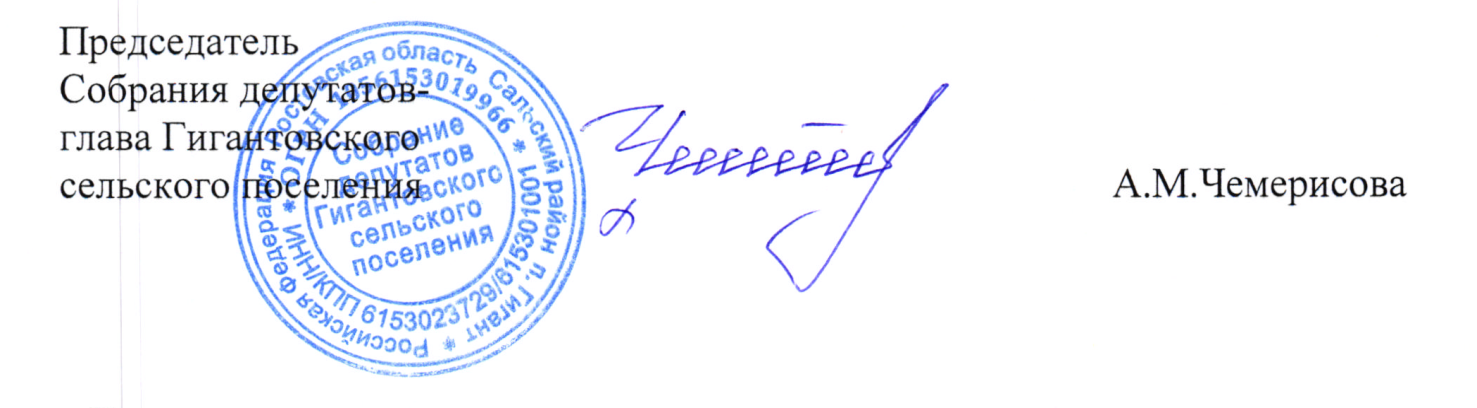 п.Гигант«27» декабря 2021 года     № 30                     	             Приложение 1к решению Собрания депутатов   Гигантовского сельского поселения «О бюджете Гигантовского сельского поселения Сальского района на 2022 год и на плановый период 2023 и 2024 годов»Объем поступлений доходов местного бюджета на 2022 год и на плановый период 2023 и 2024 годов                (тыс. рублей)             Приложение 2к решению Собрания депутатов Гигантовского сельского поселения «О бюджете Гигантовского сельского поселения Сальского района на 2022 год и на плановый период 2023 и 2024 годов»Приложение 3к решению Собрания депутатов Гигантовского сельского поселения «О бюджете Гигантовского сельского поселения Сальского района на 2022 год  и на плановый период 2023 и 2024 годов»                                     Распределение бюджетных ассигнований по разделам, подразделам, целевым статьям (муниципальным  программам Гигантовского сельского поселения и непрограммным направлениям деятельности), группам и подгруппам видов расходов классификации расходов бюджетов	 на  2022 год и на плановый период 2023 и 2024 годов                                                                                                                                         (тыс. рублей)Приложение 4к решению Собрания депутатов Гигантовского сельского    поселения «О бюджете Гигантовского сельского поселения Сальского района на 2022 год  и на плановый период 2023 и 2024 годов»Ведомственная структура расходов местного бюджета на 2022 год и на плановый период 2023 и 2024 годов (тыс. рублей)Приложение 5к решению Собрания депутатов Гигантовского сельского поселения «О бюджете Гигантовского сельского поселения Сальского района на 2022 год  и на плановый период 2023 и 2024 годов»Распределение бюджетных ассигнований по целевым статьям (муниципальным программам Гигантовского сельского поселения и не программным направлениям деятельности), группам и подгруппам видов расходов, разделам, подразделам классификации расходов бюджетовна 2022 год и на плановый период 2023 и 2024 годов      (тыс. рублей)Приложение 6к решению Собрания депутатов Гигантовского сельского поселения «О  бюджете Гигантовского сельского поселения Сальского  района на 2022 год и на  плановый период 2023 и 2024 годов» Межбюджетные трансферты, предоставляемые согласно статьи 7 Областного закона «Об областном бюджете на 2022 год и  на плановый период 2023 и 2024 годов» бюджету Гигантовского сельского поселения на 2022 год и на плановый период 2023 и 2024 годов (тыс. рублей)Приложение 7к решению Собрания депутатов Гигантовского сельского поселения «О бюджете Гигантовского сельского поселения Сальского района на 2022 год и на плановый период 2023 и 2024 годов»Приложение 8к решению Собрания депутатов Гигантовского сельского поселения «О  бюджете Гигантовского сельского поселения Сальского  района на 2022 год и на  плановый период 2023 и 2024 годов»Межбюджетные трансферты, предоставляемые согласно статьи 7 решения Собрания депутатов Сальского района «О бюджете Сальского района на 2022 год и на  плановый период 2023 и 2024 годов» бюджету Гигантовского сельского поселения на осуществление части полномочий по решению вопросов местного значения в соответствии с заключенными соглашениями на 2022 год и на плановый период 2023 и 2024 годов (тыс. рублей)Приложение 9к решению Собрания депутатов Гигантовского сельского поселения «О бюджете Гигантовского сельского поселения Сальского района на 2022 год и на плановый период 2023 и 2024 годов» Объем и распределение межбюджетных трансфертов,передаваемых бюджету муниципального района из бюджета Гигантовского сельского поселения на осуществление части полномочий по решению вопросов местного значения в соответствии с заключенными соглашениями на 2022 год и на плановый период 2023 и 2024 годов (тыс. рублей)Приложение 10к решению Собрания депутатов Гигантовского сельского поселения «О бюджете Гигантовского сельского поселения Сальского района на 2022 год и на плановый период 2023 и 2024 годов»Программы муниципальных гарантий Гигантовского сельского поселенияна 2022 годи на плановый период 2023 и 2024 годов     1. Программа муниципальных гарантий Гигантовского сельского поселения в валюте Российской Федерации на 2022 год и на плановый период 2023 и 2024 годов1.1. Предоставление муниципальных гарантий Гигантовского сельского поселения в 2022 году и в плановом периоде 2023 и 2024 годов не планируется.1.2. Общий объем бюджетных ассигнований, предусмотренных на исполнение выданных муниципальных гарантий Гигантовского сельского поселения по возможным гарантийным случаям, в 2022 году и в плановом периоде 2023 и 2024 годов не планируется.       2. Программа муниципальных гарантий Гигантовского сельского поселенияв иностранной валюте на 2022 год и на плановый период 2023 и 2024 годов2.1. Предоставление муниципальных гарантий Гигантовского сельского поселения в 2022 году и в плановом периоде 2023 и 2024 годов не планируется.2.2. Общий объем бюджетных ассигнований, предусмотренных на исполнение выданных муниципальных гарантий Гигантовского сельского поселения по возможным гарантийным случаям, в 2022 году и в плановом периоде 2023 и 2024 годов не планируется».Код бюджетной классификации Российской ФедерацииНаименование 2022 год2023 год2024 год123451 00 00000 00 0000 000НАЛОГОВЫЕ И НЕНАЛОГОВЫЕ ДОХОДЫ28 652,330 417,431 434,01 01 00000 00 0000 000НАЛОГИ НА ПРИБЫЛЬ, ДОХОДЫ10 558,211 667,812 894,01 01 02000 01 0000 110Налог на доходы физических лиц10 558,211 667,812 894,01 01 02010 01 0000 110Налог на доходы физических лиц с доходов, источником которых является налоговый агент, за исключением доходов, в отношении которых исчисление и уплата налога осуществляются в соответствии со статьями 227, 227.1 и 228 Налогового кодекса Российской Федерации10 272,011 351,512 544,51 01 02020 01 0000 110Налог на доходы физических лиц с доходов, полученных от осуществления деятельности физическими лицами, зарегистрированными в качестве индивидуальных предпринимателей, нотариусов, занимающихся частной практикой, адвокатов, учредивших адвокатские кабинеты, и других лиц, занимающихся частной практикой в соответствии со статьей 227 Налогового кодекса Российской Федерации21,323,526,01 01 02030 01 0000 110Налог на доходы физических лиц с доходов, полученных физическими лицами в соответствии со статьей 228 Налогового кодекса Российской Федерации264,9292,8323,51 05 00000 00 0000 000НАЛОГИ НА СОВОКУПНЫЙ ДОХОД4 693,65 340,45 122,41 05 03000 01 0000 110Единый сельскохозяйственный налог4 693,65 340,45 122,41 05 03010 01 0000 110Единый сельскохозяйственный налог   4 693,6   5 340,4  5 122,41 06 00000 00 0000 000НАЛОГИ НА ИМУЩЕСТВО12 917,812 917,812 917,81 06 01000 00 0000 110Налог на имущество физических лиц1 695,81 695,81 695,81 06 01030 10 0000 110Налог на имущество физических лиц, взимаемый по ставкам, применяемым к объектам налогообложения, расположенным в границах сельских поселений1 695,81 695,81 695,81 06 06000 00 0000 110Земельный налог11 222,011 222,011 222,01 06 06030 00 0000 110Земельный налог с организаций4 301,34 301,34 301,31 06 06033 10 0000 110Земельный налог с организаций, обладающих земельным участком, расположенным в границах сельских поселений4 301,34 301,34 301,31 06 06040 00 0000 110Земельный налог с физических лиц6 920,76 920,76 920,71 06 06043 10 0000 110Земельный налог с физических лиц, обладающих земельным участком, расположенным в границах сельских поселений6 920,76 920,76 920,71 08 00000 00 0000 000ГОСУДАРСТВЕННАЯ ПОШЛИНА81,184,387,71 08 04000 01 0000 110Государственная пошлина за совершение нотариальных действий (за исключением действий, совершаемых консульскими учреждениями Российской Федерации)81,184,387,71 08 04020 01 0000 110Государственная пошлина за совершение нотариальных действий должностными лицами органов местного самоуправления, уполномоченными в соответствии с законодательными актами Российской Федерации на совершение нотариальных действий81,184,387,71 11 00000 00 0000 000ДОХОДЫ ОТ ИСПОЛЬЗОВАНИЯ ИМУЩЕСТВА, НАХОДЯЩЕГОСЯ В ГОСУДАРСТВЕННОЙ И МУНИЦИПАЛЬНОЙ СОБСТВЕННОСТИ309,6311,5312,71 11 05000 00 0000 120Доходы, получаемые в виде арендной либо иной платы за передачу в возмездное пользование государственного и муниципального имущества (за исключением имущества бюджетных и автономных учреждений, а также имущества государственных и муниципальных унитарных предприятий, в том числе казенных)304,4306,0307,01 11 05070 00 0000 120Доходы от сдачи в аренду имущества, составляющего государственную (муниципальную) казну (за исключением земельных участков)304,4306,0307,01 11 05075 10 0000 120Доходы от сдачи в аренду имущества, составляющего казну сельских поселений (за исключением земельных участков)304,4306,0    307,01 11 07000 00 0000 120Платежи от государственных и муниципальных унитарных предприятий4,24,44,61 11 07010 00 0000 120Доходы от перечисления части прибыли государственных и муниципальных унитарных предприятий, остающейся после уплаты налогов и обязательных платежей4,24,44,61 11 07015 10 0000 120Доходы от перечисления части прибыли, остающейся после уплаты налогов и иных обязательных платежей муниципальных унитарных предприятий, созданных сельскими поселениями4,24,44,61 11 09000 00 0000 120Прочие доходы от использования имущества и прав, находящихся в государственной и муниципальной собственности (за исключением имущества бюджетных и автономных учреждений, а также имущества государственных и муниципальных унитарных предприятий, в том числе казенных)1,01,11,11 11 09040 00 0000 120Прочие поступления от использования имущества, находящегося в государственной и муниципальной собственности (за исключением имущества бюджетных и автономных учреждений, а также имущества государственных и муниципальных унитарных предприятий, в том числе казенных)1,01,11,11 11 09045 10 0000 120Прочие поступления от использования имущества, находящегося в собственности сельских поселений (за исключением имущества муниципальных бюджетных и автономных учреждений, а также имущества муниципальных унитарных предприятий, в том числе казенных)1,01,11,11 16 00000 00 0000 000ШТРАФЫ, САНКЦИИ, ВОЗМЕЩЕНИЕ УЩЕРБА92,095,699,41 16 02000 02 0000 140Административные штрафы, установленные законами субъектов Российской Федерации об административных правонарушениях92,095,699,41 16 02020 02 0000 140Административные штрафы, установленные законами субъектов Российской Федерации об административных правонарушениях, за нарушение муниципальных правовых актов92,095,699,42 00 00000 00 0000 000БЕЗВОЗМЕЗДНЫЕ ПОСТУПЛЕНИЯ66 593,422 518,123 518,02 02 00000 00 0000 000БЕЗВОЗМЕЗДНЫЕ ПОСТУПЛЕНИЯ ОТ ДРУГИХ БЮДЖЕТОВ БЮДЖЕТНОЙ СИСТЕМЫ РОССИЙСКОЙ ФЕДЕРАЦИИ66 593,422 518,123 518,02 02 10000 00 0000 150Дотации бюджетам бюджетной системы Российской Федерации13 464,013 177,913 932,52 02 15 001 00 0000 150Дотации на выравнивание бюджетной обеспеченности 13 464,013 177,913 932,52 02 15 001 10 0000 150Дотации бюджетам сельских поселений на выравнивание бюджетной обеспеченности из бюджета субъекта Российской Федерации    13 464,013 177,913 932,52 02 20000 00 0000 1502 02 25299 00 0000 1502 02 25299 10 0000 1502 02 25519 00 0000 1502 02 25519 10 0000 150 2 02 30000 00 0000 150Субсидии бюджетам бюджетной системы Российской Федерации (межбюджетные субсидии)Субсидии бюджетам на софинансирование расходных обязательств субъектов Российской Федерации, связанных с реализацией федеральной целевой программы "Увековечение памяти погибших при защите Отечества на 2019 - 2024 годы"Субсидии бюджетам сельских поселений на софинансирование расходных обязательств субъектов Российской Федерации, связанных с реализацией федеральной целевой программы "Увековечение памяти погибших при защите Отечества на 2019 - 2024 годы"Субсидии бюджетам на поддержку отрасли культурыСубсидии бюджетам сельских поселений на поддержку отрасли культурыСубвенции бюджетам бюджетной системы Российской Федерации6 186,9 6 066,46 066,4120,5120,5725,20,00,00,00,00,0748,20,00,00,00,00,0773,12 02 30024 00 0000 150Субвенции местным бюджетам на выполнение передаваемых полномочий субъектов Российской Федерации0,20,20,22 02 30024 10 0000 150Субвенции бюджетам сельских поселений на выполнение передаваемых полномочий субъектов Российской Федерации0,20,20,22 02 35118 00 0000 150Субвенции бюджетам на осуществление первичного воинского учета на территориях, где отсутствуют военные комиссариаты725,0748,0772,92 02 35118 10 0000 150Субвенции бюджетам сельских поселений на осуществление первичного воинского учета на территориях, где отсутствуют военные комиссариаты725,0748,0772,92 02 40000 00 0000 1502 02 40014 00 0000  1502 02 40014 10 0000  1 50Иные межбюджетные трансфертыМежбюджетные трансферты, передаваемые бюджетам муниципальных образований на осуществление части полномочий по решению вопросов местного значения в соответствии с заключенными соглашениямиМежбюджетные трансферты, передаваемые бюджетам сельских поселений из бюджетов муниципальных районов на осуществление части полномочий по решению вопросов местного значения в соответствии с заключенными соглашениями46 217,36 759,8     6 759,88 592,06 996,56 996,58 812,47 216,97 216,92 02 49999 00 0000 150Прочие межбюджетные трансферты, передаваемые бюджетам   39 457,51 595,51 595,52 02 49999 10 0000 150Прочие межбюджетные трансферты, передаваемые бюджетам сельских поселений39 457,51 595,51595,5Всего доходов:95 245,752 935,5       54 952,0 ;Источники финансирования дефицита местного бюджета на 2022 год и на плановый период 2023 и 2024 годов(тыс. рублей)Источники финансирования дефицита местного бюджета на 2022 год и на плановый период 2023 и 2024 годов(тыс. рублей)Источники финансирования дефицита местного бюджета на 2022 год и на плановый период 2023 и 2024 годов(тыс. рублей)Источники финансирования дефицита местного бюджета на 2022 год и на плановый период 2023 и 2024 годов(тыс. рублей)Источники финансирования дефицита местного бюджета на 2022 год и на плановый период 2023 и 2024 годов(тыс. рублей)Источники финансирования дефицита местного бюджета на 2022 год и на плановый период 2023 и 2024 годов(тыс. рублей)Источники финансирования дефицита местного бюджета на 2022 год и на плановый период 2023 и 2024 годов(тыс. рублей)Код бюджетной  классификации  Российской  ФедерацииНаименование2022 год2022 год2023 год2023 год2024 год123344501 00 00 00 00 0000 000ИСТОЧНИКИ ВНУТРЕННЕГО ФИНАНСИРОВАНИЯ ДЕФИЦИТОВ БЮДЖЕТОВ0,00,00,00,00,001 05 00 00 00 0000 000Изменение остатков средств на счетах по учету средств бюджетов0,00,00,00,00,001 05 00 00 00 0000 500Увеличение остатков средств бюджетов95 245,795 245,752 935,552 935,554 952,001 05 02 00 00 0000 500Увеличение прочих остатков средств бюджетов95 245,795 245,752 935,552 935,554 952,001 05 02 01 00 0000 510Увеличение прочих остатков денежных средств бюджетов95 245,795 245,752 935,552 935,554 952,001 05 02 01 10 0000 510Увеличение прочих остатков денежных средств бюджетов сельских поселений95 245,795 245,752 935,552 935,554 952,001 05 00 00 00 0000 600Уменьшение остатков средств бюджетов95 245,795 245,752 935,552 935,554 952,001 05 02 00 00 0000 600Уменьшение прочих остатков средств бюджетов95 245,795 245,752 935,552 935,554 952,001 05 02 01 00 0000 610Уменьшение прочих остатков денежных средств бюджетов95 245,795 245,752 935,552 935,554 952,001 05 02 01 10 0000 610Уменьшение прочих остатков денежных средств бюджетов сельских поселений95 245,795 245,752 935,552 935,554 952,0;НаименованиеРзПРЦСРВР2022 год2023 год2024 годНаименованиеРзПРЦСРВР2022 год2023 год2024 годОБЩЕГОСУДАРСТВЕННЫЕ ВОПРОСЫ010012 469,314 059,714 653,8Функционирование Правительства Российской Федерации, высших исполнительных органов государственной власти субъектов Российской Федерации, местных администраций010411 450,611 809,712 203,8Расходы на обеспечение деятельности органов местного самоуправления Гигантовского сельского поселения в рамках обеспечения деятельности аппарата Администрации Гигантовского сельского поселения в рамках подпрограммы "Профилактика правонарушений и охрана общественного порядка" муниципальной программы Гигантовского сельского поселения "Обеспечение общественного порядка и профилактика правонарушений" (Иные закупки товаров, работ и услуг для обеспечения государственных (муниципальных) нужд)010403.1.00.001902405,05,05,0Расходы на обеспечение деятельности органов местного самоуправления Гигантовского сельского поселения в рамках обеспечения деятельности аппарата Администрации Гигантовского сельского поселения в рамках подпрограммы "Муниципальное управление финансами" муниципальной программы Гигантовского сельского поселения "Управление муниципальными финансами и создание условий для эффективного управления муниципальными финансами" (Иные закупки товаров, работ и услуг для обеспечения государственных (муниципальных) нужд)010409.1.00.0019024035,035,035,0Расходы на выплаты по оплате труда работников органов местного самоуправления Гигантовского сельского поселения по главе Администрации Гигантовского сельского поселения в рамках обеспечения функционирования главы Администрации Гигантовского сельского поселения (Расходы на выплаты персоналу государственных (муниципальных) органов)010488.1.00.001101201 346,401 400,21 456,3Расходы на обеспечение деятельности органов местного самоуправления по главе Администрации Гигантовского сельского поселения в рамках обеспечения функционирования главы Администрации Гигантовского сельского поселения и заместителей главы Администрации Гигантовского сельского поселения (Расходы на выплаты персоналу государственных (муниципальных) органов)010488.1.00.0019012088,091,595,2Расходы на выплаты по оплате труда работников органов местного самоуправления Гигантовского сельского поселения в рамках обеспечения деятельности Администрации Гигантовского сельского поселения (Расходы на выплаты персоналу государственных (муниципальных) органов)010489.1.00.001101207 489,207 770,38 082,2Расходы на обеспечение деятельности органов местного самоуправления Гигантовского сельского поселения в рамках обеспечения деятельности Администрации Гигантовского сельского поселения (Расходы на выплаты персоналу государственных (муниципальных) органов)010489.1.00.00190120538,9560,5582,9Расходы на обеспечение деятельности органов местного самоуправления Гигантовского сельского поселения в рамках обеспечения деятельности Администрации Гигантовского сельского поселения (Иные закупки товаров, работ и услуг для обеспечения государственных (муниципальных) нужд)010489.1.00.001902401 900,01 900,01 900,0Расходы на обеспечение деятельности органов местного самоуправления Гигантовского сельского поселения в рамках обеспечения деятельности Администрации Гигантовского сельского поселения (Уплата налогов, сборов и иных платежей)010489.1.00.0019085047,047,047,0Субвенция на осуществление полномочий по определению в соответствии с частью 1 статьи 11.2 Областного закона от 25 октября 2002 года № 273-ЗС «Об административных правонарушениях» перечня должностных лиц, уполномоченных составлять протоколы об административных правонарушениях по иным непрограммным мероприятиям в рамках обеспечения деятельности органов местного самоуправления Гигантовского сельского поселения (Иные закупки товаров, работ и услуг для обеспечения государственных (муниципальных) нужд)010489.9.00.723902400,20,20,2Межбюджетные трансферты, передаваемые бюджетам муниципальных районов из бюджетов поселений по передаче Администрации Сальского района полномочий по осуществлению внутреннего финансового контроля Гигантовского сельского поселения в рамках непрограммных расходов органов местного самоуправления Гигантовского сельского поселения (Иные межбюджетные трансферты)010499.9.00.870605400,90,00,0Обеспечение деятельности финансовых, налоговых и таможенных органов и органов финансового (финансово-бюджетного) надзора010668,00,00,0Межбюджетные трансферты, передаваемые бюджетам муниципальных районов из бюджетов поселений по передаче Контрольно-счетной палате района полномочий по осуществлению внешнего муниципального контроля Гигантовского сельского поселения в рамках непрограммных расходов органов местного самоуправления Гигантовского сельского поселения (Иные межбюджетные трансферты)010699.9.00.8704054068,00,00,0Резервные фонды0111500,0500,00,0Резервный фонд Администрации Гигантовского сельского поселения на финансовое обеспечение непредвиденных расходов в рамках непрограммных расходов органов местного самоуправления Гигантовского сельского поселения (Резервные средства)011199.1.00.90100870500,0500,00,0Другие общегосударственные вопросы0113450,71 750,02 450,0Расходы на обеспечение деятельности (оказания услуг) Администрации Гигантовского сельского поселения в рамках подпрограммы «Доступная среда» муниципальной программы Гигантовского сельского поселения «Доступная среда» (Иные закупки товаров, работ и услуг для обеспечения государственных (муниципальных) нужд)011301.1.00.2901024010,010,010,0Оценка муниципального имущества, признание прав и регулирование отношений по муниципальной собственности Гигантовского сельского поселения в рамках непрограммных расходов органов местного самоуправления Гигантовского сельского поселения (Иные закупки товаров, работ и услуг для обеспечения государственных (муниципальных) нужд)011399.9.00.22960240360,7570,191,7Условно утвержденные расходы по иным непрограммным мероприятиям в рамках непрограммного направления деятельности «Реализация функций иных органов местного самоуправления Гигантовского сельского поселения» (Специальные расходы)011399.9.00.901108800,01 089,92 268,3Реализация направления расходов в рамках непрограммных расходов органов местного самоуправления Гигантовского сельского поселения (Уплата налогов, сборов и иных платежей)011399.9.00.9999085080,080,080,0НАЦИОНАЛЬНАЯ ОБОРОНА0200725,0748,0772,9Мобилизационная и вневойсковая подготовка0203725,0748,0772,9Субвенция на осуществление полномочий по первичному воинскому учету на территориях, где отсутствуют военные комиссариаты по иным непрограммным мероприятиям в рамках непрограммного направления деятельности органов местного самоуправления Гигантовского сельского поселения (Расходы на выплаты персоналу государственных (муниципальных) органов)020389.9.00.51180120703,7717,3746,2Субвенция на осуществление полномочий по первичному воинскому учету на территориях, где отсутствуют военные комиссариаты по иным непрограммным мероприятиям в рамках непрограммного направления деятельности органов местного самоуправления Гигантовского сельского поселения (Иные закупки товаров, работ и услуг для обеспечения государственных (муниципальных) нужд)020389.9.00.5118024021,330,726,7НАЦИОНАЛЬНАЯ БЕЗОПАСНОСТЬ И ПРАВООХРАНИТЕЛЬНАЯ ДЕЯТЕЛЬНОСТЬ0300200,0200,0200,0Обеспечение пожарной безопасности0310200,0200,0200,0Мероприятия по обеспечению пожарной безопасности в рамках подпрограммы "Пожарная безопасность" муниципальной программы Гигантовского сельского поселения "Обеспечение пожарной безопасности и безопасности людей на водных объектах" (Иные закупки товаров, работ и услуг для обеспечения государственных (муниципальных) нужд)031004.1.00.21670240200,0200,0200,0НАЦИОНАЛЬНАЯ ЭКОНОМИКА04006 959,87 196,57 416,9Дорожное хозяйство (дорожные фонды)04096 759,86 996,57 216,9Расходы на содержание автомобильных дорог общего пользования местного значения и искусственных сооружений на них (Иные закупки товаров, работ и услуг для обеспечения государственных (муниципальных) нужд)040999.9.00.224002406 759,86 996,57 216,9Другие вопросы в области национальной экономики0412200,0200,0200,0Оценка муниципального имущества, признание прав и регулирование отношений по муниципальной собственности Гигантовского сельского поселения в рамках непрограммных расходов органов местного самоуправления Гигантовского сельского поселения (Иные закупки товаров, работ и услуг для обеспечения государственных (муниципальных) нужд)041299.9.00.22960240200,0200,0200,0ЖИЛИЩНО-КОММУНАЛЬНОЕ ХОЗЯЙСТВО050055 478,317 484,517 902,7Жилищное хозяйство050127,027,027,0Расходы на уплату взносов на капитальный ремонт общего имущества многоквартирных домов по помещениям, находящимся в собственности Гигантовского сельского поселения, в рамках подпрограммы «Развитие жилищного  хозяйства» муниципальной программы Гигантовского сельского поселения «Обеспечение качественными жилищно-коммунальными услугами населения Гигантовского сельского поселения» (Иные закупки товаров, работ и услуг для обеспечения государственных (муниципальных) нужд)050102.1.00.2331024027,027,027,0Коммунальное хозяйство05021 699,11 699,11 699,1Расходы на возмещение предприятиям жилищно-коммунального хозяйства части платы граждан за коммунальные услуги в рамках подпрограммы "Создание условий для обеспечения качественными коммунальными услугами населения Гигантовского сельского поселения" муниципальной программы Гигантовского сельского поселения "Обеспечение качественными жилищно-коммунальными услугами населения Гигантовского сельского поселения" (Субсидии юридическим лицам (кроме некоммерческих организаций), индивидуальным предпринимателям, физическим лицам - производителям товаров, работ, услуг)050202.4.00.S36608101 699,1 1 699,11 699,1Благоустройство050353 752,215 758,416 176,6Расходы на ремонт и содержание сетей уличного освещения, оплату уличного освещения в рамках подпрограммы "Благоустройство территории Гигантовского сельского поселения" муниципальной программы Гигантовского сельского поселения "Обеспечение качественными жилищно-коммунальными услугами населения Гигантовского сельского поселения" (Иные закупки товаров, работ и услуг для обеспечения государственных (муниципальных) нужд)050302.2.00.290702404 733,04 450,04 500,0Расходы на прочие мероприятия по благоустройству в рамках подпрограммы "Благоустройство территории Гигантовского сельского поселения" муниципальной программы Гигантовского сельского поселения "Обеспечение качественными жилищно-коммунальными услугами населения Гигантовского сельского поселения" (Иные закупки товаров, работ и услуг для обеспечения государственных (муниципальных) нужд)050302.2.00.290902408 422,99 008,49 376,6Расходы на мероприятия в области энергосбережения в рамках подпрограммы "Энергосбережение и повышение энергетической эффективности" муниципальной программы Гигантовского сельского поселения "Энергоэффективность и развитие энергетики" (Иные закупки товаров, работ и услуг для обеспечения государственных (муниципальных) нужд)050307.1.00.292402402 300,02 300,02 300,0Расходы на мероприятия по формированию современной городской среды на территории Гигантовского сельского поселения в рамках подпрограммы "Благоустройство общественного пространства по адресу: Ростовская область, Сальский район, поселок Гигант, ул.Ленина 34-А" муниципальной программы Гигантовского сельского поселения "Формирование современной городской среды на территории Гигантовского сельского поселения" (Иные закупки товаров, работ и услуг для обеспечения государственных (муниципальных) нужд)050311.1.00.29310240385,100,00,0Расходы на реализацию программ формирования современной городской среды (Субсидии на реализацию мероприятий по формированию современной городской среды в части благоустройства общественных территорий) в рамках подпрограммы "Благоустройство общественного пространства по адресу: Ростовская область, Сальский район, поселок Гигант, ул.Ленина 34-А" муниципальной программы Гигантовского сельского поселения "Формирование современной городской среды на территории Гигантовского сельского поселения" (Иные закупки товаров, работ и услуг для обеспечения государственных (муниципальных) нужд)050311.1.F2.5555124037 911,20,00,0ОБРАЗОВАНИЕ070020,020,020,0Профессиональная подготовка, переподготовка и повышение квалификации070520,020,020,0Проведение комплексной оценки профессиональной компетенции, дополнительное профессиональное образование государственных гражданских служащих, муниципальных служащих и лиц, занимающих муниципальные должности, в рамках подпрограммы "Развитие муниципальной службы" муниципальной программы Гигантовского сельского поселения "Муниципальная политика" (Иные закупки товаров, работ и услуг для обеспечения государственных (муниципальных) нужд)070508.1.00.2333024020,020,020,0КУЛЬТУРА, КИНЕМАТОГРАФИЯ080018 387,812 418,913 169,4Культура080118 387,812 418,913 169,4Расходы на обеспечение деятельности (оказание услуг) муниципальных учреждений Гигантовского сельского поселения в рамках подпрограммы «Развитие культуры» муниципальной программы Гигантовского сельского поселения «Развитие культуры» (Субсидии бюджетным учреждениям)080105.1.00.0059061012 133,812 418,913 169,4Расходы, связанные с реализацией федеральной целевой программы "Увековечение памяти погибших при защите Отечества на 2019-2024 годы" в рамках подпрограммы «Развитие культуры» муниципальной программы Гигантовского сельского поселения «Развитие культуры» (Субсидии бюджетным учреждениям)080105.1.00.L29906106 133,50,00,0Расходы на государственную поддержку отрасли культуры, связанные с реализацией регионального проекта "Творческие люди" по национальному проекту "Культура" в рамках подпрограммы «Развитие культуры» муниципальной программы Гигантовского сельского поселения «Развитие культуры» (Субсидии бюджетным учреждениям)080105.1.A2.55190610120,50,00,0СОЦИАЛЬНАЯ ПОЛИТИКА1000326,4326,4326,4Пенсионное обеспечение1001326,4326,4326,4Выплата муниципальной пенсии за выслугу лет лицам, занимающим муниципальные должности и должности муниципальной службы в рамках непрограммных расходов органов местного самоуправления Гигантовского сельского поселения (Публичные нормативные социальные выплаты гражданам)100199.9.00.10050310326,4326,4326,4ФИЗИЧЕСКАЯ КУЛЬТУРА И СПОРТ1100679,1481,5489,9Физическая культура1101679,1481,5489,9Физкультурные и массовые спортивные мероприятия в рамках подпрограммы «Физкультура и спорт» муниципальной программы Гигантовского сельского поселения «Развитие физической культуры и спорта» (Расходы на выплаты персоналу государственных (муниципальных) органов)110106.1.00.2195012040,040,040,0Физкультурные и массовые спортивные мероприятия в рамках подпрограммы «Физкультура и спорт» муниципальной программы Гигантовского сельского поселения «Развитие физической культуры и спорта» (Иные закупки товаров, работ и услуг для обеспечения государственных (муниципальных) нужд)110106.1.00.21950240639,1441,5449,9Всего95 245,752 935,554 952,0 ;НаименованиеМинРзПРЦСРВР 2022 год 2022 год 2023год 2024годНаименованиеМинРзПРЦСРВР 2022 год 2022 год 2023год 2024годВсего95 245,795 245,752 935,554 952,0АДМИНИСТРАЦИЯ ГИГАНТОВСКОГО СЕЛЬСКОГО ПОСЕЛЕНИЯ95195 245,795 245,752 935,554 952,0ОБЩЕГОСУДАРСТВЕННЫЕ ВОПРОСЫ951010012 469,312 469,314 059,714 653,8Функционирование Правительства Российской Федерации, высших исполнительных органов государственной власти субъектов Российской Федерации, местных администраций951010411 450,611 450,611 809,712 203,8Расходы на обеспечение деятельности органов местного самоуправления Гигантовского сельского поселения в рамках обеспечения деятельности аппарата Администрации Гигантовского сельского поселения в рамках подпрограммы "Профилактика правонарушений и охрана общественного порядка" муниципальной программы Гигантовского сельского поселения "Обеспечение общественного порядка и профилактика правонарушений"951010403.1.00.001905,05,05,05,0Расходы на обеспечение деятельности органов местного самоуправления Гигантовского сельского поселения в рамках обеспечения деятельности аппарата Администрации Гигантовского сельского поселения в рамках подпрограммы "Профилактика правонарушений и охрана общественного порядка" муниципальной программы Гигантовского сельского поселения "Обеспечение общественного порядка и профилактика правонарушений" (Иные закупки товаров, работ и услуг для обеспечения государственных (муниципальных) нужд)951010403.1.00.001902402405,05,05,0Расходы на обеспечение деятельности органов местного самоуправления Гигантовского сельского поселения в рамках обеспечения деятельности аппарата Администрации Гигантовского сельского поселения в рамках подпрограммы "Муниципальное управление финансами" муниципальной программы Гигантовского сельского поселения "Управление муниципальными финансами и создание условий для эффективного управления муниципальными финансами"951010409.1.00.0019035,035,035,0Расходы на обеспечение деятельности органов местного самоуправления Гигантовского сельского поселения в рамках обеспечения деятельности аппарата Администрации Гигантовского сельского поселения в рамках подпрограммы "Муниципальное управление финансами" муниципальной программы Гигантовского сельского поселения "Управление муниципальными финансами и создание условий для эффективного управления муниципальными финансами" (Иные закупки товаров, работ и услуг для обеспечения государственных (муниципальных) нужд)951010409.1.00.0019024024035,035,035,0Расходы на выплаты по оплате труда работников органов местного самоуправления Гигантовского сельского поселения по главе Администрации Гигантовского сельского поселения в рамках обеспечения функционирования главы Администрации Гигантовского сельского поселения951010488.1.00.001101 346,41 400,21 456,3Расходы на выплаты по оплате труда работников органов местного самоуправления Гигантовского сельского поселения по главе Администрации Гигантовского сельского поселения в рамках обеспечения функционирования главы Администрации Гигантовского сельского поселения (Расходы на выплаты персоналу государственных (муниципальных) органов)951010488.1.00.001101201201 346,41 400,21 456,3Расходы на обеспечение деятельности органов местного самоуправления по главе Администрации Гигантовского сельского поселения в рамках обеспечения функционирования главы Администрации Гигантовского сельского поселения и заместителей главы Администрации Гигантовского сельского поселения951010488.1.00.0019088,091,595,2Расходы на обеспечение деятельности органов местного самоуправления по главе Администрации Гигантовского сельского поселения в рамках обеспечения функционирования главы Администрации Гигантовского сельского поселения и заместителей главы Администрации Гигантовского сельского поселения (Расходы на выплаты персоналу государственных (муниципальных) органов)951010488.1.00.0019012012088,091,595,2Расходы на выплаты по оплате труда работников органов местного самоуправления Гигантовского сельского поселения в рамках обеспечения деятельности Администрации Гигантовского сельского поселения951010489.1.00.001107 489,27 770,38 082,2Расходы на выплаты по оплате труда работников органов местного самоуправления Гигантовского сельского поселения в рамках обеспечения деятельности Администрации Гигантовского сельского поселения (Расходы на выплаты персоналу государственных (муниципальных) органов)951010489.1.00.001101201207 489,27 770,38 082,2Расходы на обеспечение деятельности органов местного самоуправления Гигантовского сельского поселения в рамках обеспечения деятельности Администрации Гигантовского сельского поселения951010489.1.00.001902 485,92 507,52 529,9Расходы на обеспечение деятельности органов местного самоуправления Гигантовского сельского поселения в рамках обеспечения деятельности Администрации Гигантовского сельского поселения (Расходы на выплаты персоналу государственных (муниципальных) органов)951010489.1.00.00190120120538,9560,5582,9Расходы на обеспечение деятельности органов местного самоуправления Гигантовского сельского поселения в рамках обеспечения деятельности Администрации Гигантовского сельского поселения (Иные закупки товаров, работ и услуг для обеспечения государственных (муниципальных) нужд)951010489.1.00.001902402401 900,01 900,01 900,0Расходы на обеспечение деятельности органов местного самоуправления Гигантовского сельского поселения в рамках обеспечения деятельности Администрации Гигантовского сельского поселения  (Уплата налогов, сборов и иных платежей)951010489.1.00.0019085085047,047,047,0Субвенция на осуществление полномочий по определению в соответствии с частью 1 статьи 11.2 Областного закона от 25 октября 2002 года № 273-ЗС «Об административных правонарушениях» перечня должностных лиц, уполномоченных составлять протоколы об административных правонарушениях по иным непрограммным мероприятиям в рамках обеспечения деятельности органов местного самоуправления Гигантовского сельского поселения951010489.9.00.723900,20,20,2Субвенция на осуществление полномочий по определению в соответствии с частью 1 статьи 11.2 Областного закона от 25 октября 2002 года № 273-ЗС «Об административных правонарушениях» перечня должностных лиц, уполномоченных составлять протоколы об административных правонарушениях по иным непрограммным мероприятиям в рамках обеспечения деятельности органов местного самоуправления Гигантовского сельского поселения (Иные закупки товаров, работ и услуг для обеспечения государственных (муниципальных) нужд)951010489.9.00.723902402400,20,20,2Межбюджетные трансферты, передаваемые бюджетам муниципальных районов из бюджетов поселений по передаче Администрации Сальского района полномочий по осуществлению внутреннего финансового контроля Гигантовского сельского поселения в рамках непрограммных расходов органов местного самоуправления Гигантовского сельского поселения951010499.9.00.870600,90,00,0Межбюджетные трансферты, передаваемые бюджетам муниципальных районов из бюджетов поселений по передаче Администрации Сальского района полномочий по осуществлению внутреннего финансового контроля Гигантовского сельского поселения в рамках непрограммных расходов органов местного самоуправления Гигантовского сельского поселения  (Иные межбюджетные трансферты)951010499.9.00.870605405400,90,00,0Обеспечение деятельности финансовых, налоговых и таможенных органов и органов финансового (финансово-бюджетного) надзора951010668,00,00,0Межбюджетные трансферты, передаваемые бюджетам муниципальных районов из бюджетов поселений по передаче Контрольно-счетной палате района полномочий по осуществлению внешнего муниципального контроля Гигантовского сельского поселения в рамках непрограммных расходов органов местного самоуправления Гигантовского сельского поселения951010699.9.00.8704068,00,00,0Межбюджетные трансферты, передаваемые бюджетам муниципальных районов из бюджетов поселений по передаче Контрольно-счетной палате района полномочий по осуществлению внешнего муниципального контроля Гигантовского сельского поселения в рамках непрограммных расходов органов местного самоуправления Гигантовского сельского поселения  (Иные межбюджетные трансферты)951010699.9.00.8704054054068,00,00,0Резервные фонды9510111500,0500,00,0Резервный фонд Администрации Гигантовского сельского поселения на финансовое обеспечение непредвиденных расходов в рамках непрограммных расходов органов местного самоуправления Гигантовского сельского поселения951011199.1.00.90100500,0500,00,0Резервный фонд Администрации Гигантовского сельского поселения на финансовое обеспечение непредвиденных расходов в рамках непрограммных расходов органов местного самоуправления Гигантовского сельского поселения  (Резервные средства)951011199.1.00.90100870870500,0500,00,0Другие общегосударственные вопросы9510113450,71 750,02 450,0Расходы на обеспечение деятельности (оказания услуг) Администрации Гигантовского сельского поселения в рамках подпрограммы «Доступная среда» муниципальной программы Гигантовского сельского поселения «Доступная среда»951011301.1.00.2901010,010,010,0Расходы на обеспечение деятельности (оказания услуг) Администрации Гигантовского сельского поселения в рамках подпрограммы «Доступная среда» муниципальной программы Гигантовского сельского поселения «Доступная среда» (Иные закупки товаров, работ и услуг для обеспечения государственных (муниципальных) нужд)951011301.1.00.2901024024010,010,010,0Оценка муниципального имущества, признание прав и регулирование отношений по муниципальной собственности Гигантовского сельского поселения в рамках непрограммных расходов органов местного самоуправления Гигантовского сельского поселения951011399.9.00.22960360,7570,191,7Оценка муниципального имущества, признание прав и регулирование отношений по муниципальной собственности Гигантовского сельского поселения в рамках непрограммных расходов органов местного самоуправления Гигантовского сельского поселения (Иные закупки товаров, работ и услуг для обеспечения государственных (муниципальных) нужд)951011399.9.00.22960240240360,7570,191,7Условно утвержденные расходы по иным непрограммным мероприятиям в рамках непрограммного направления деятельности «Реализация функций иных органов местного самоуправления Гигантовского сельского поселения»951011399.9.00.901100,01 089,92 268,3Условно утвержденные расходы по иным непрограммным мероприятиям в рамках непрограммного направления деятельности «Реализация функций иных органов местного самоуправления Гигантовского сельского поселения» (Специальные расходы)951011399.9.00.901108808800,01 089,92 268,3Реализация направления расходов в рамках непрограммных расходов органов местного самоуправления Гигантовского сельского поселения951011399.9.00.9999080,080,080,0Реализация направления расходов в рамках непрограммных расходов органов местного самоуправления Гигантовского сельского поселения  (Уплата налогов, сборов и иных платежей)951011399.9.00.9999085085080,080,080,0НАЦИОНАЛЬНАЯ ОБОРОНА9510200725,0748,0772,9Мобилизационная и вневойсковая подготовка9510203725,0748,0772,9Субвенция на осуществление полномочий по первичному воинскому учету на территориях, где отсутствуют военные комиссариаты по иным непрограммным мероприятиям в рамках непрограммного направления деятельности органов местного самоуправления Гигантовского сельского поселения951020389.9.00.51180725,0748,0772,9Субвенция на осуществление полномочий по первичному воинскому учету на территориях, где отсутствуют военные комиссариаты по иным непрограммным мероприятиям в рамках непрограммного направления деятельности органов местного самоуправления Гигантовского сельского поселения (Расходы на выплаты персоналу государственных (муниципальных) органов)951020389.9.00.51180120120703,7717,3746,2Субвенция на осуществление полномочий по первичному воинскому учету на территориях, где отсутствуют военные комиссариаты по иным непрограммным мероприятиям в рамках непрограммного направления деятельности органов местного самоуправления Гигантовского сельского поселения (Иные закупки товаров, работ и услуг для обеспечения государственных (муниципальных) нужд)951020389.9.00.5118024024021,330,726,7НАЦИОНАЛЬНАЯ БЕЗОПАСНОСТЬ И ПРАВООХРАНИТЕЛЬНАЯ ДЕЯТЕЛЬНОСТЬ9510300200,0200,0200,0Обеспечение пожарной безопасности9510310200,0200,0200,0Мероприятия по обеспечению пожарной безопасности в рамках подпрограммы "Пожарная безопасность" муниципальной программы Гигантовского сельского поселения "Обеспечение пожарной безопасности и безопасности людей на водных объектах"951031004.1.00.21670200,0200,0200,0Мероприятия по обеспечению пожарной безопасности в рамках подпрограммы "Пожарная безопасность" муниципальной программы Гигантовского сельского поселения "Обеспечение пожарной безопасности и безопасности людей на водных объектах" (Иные закупки товаров, работ и услуг для обеспечения государственных (муниципальных) нужд)951031004.1.00.21670240240200,0200,0200,0НАЦИОНАЛЬНАЯ ЭКОНОМИКА95104006 959,87 196,57 416,9Дорожное хозяйство (дорожные фонды)95104096 759,87 196,57 416,9Расходы на содержание автомобильных дорог общего пользования местного значения и искусственных сооружений на них951040999.9.00.224006 759,86 996,57 216,9Расходы на содержание автомобильных дорог общего пользования местного значения и искусственных сооружений на них (Иные закупки товаров, работ и услуг для обеспечения государственных (муниципальных) нужд)951040999.9.00.224002402406 759,86 996,57 216,9Другие вопросы в области национальной экономики9510412200,0200,0200,0Оценка муниципального имущества, признание прав и регулирование отношений по муниципальной собственности Гигантовского сельского поселения в рамках непрограммных расходов органов местного самоуправления Гигантовского сельского поселения951041299.9.00.22960200,0200,0200,0Оценка муниципального имущества, признание прав и регулирование отношений по муниципальной собственности Гигантовского сельского поселения в рамках непрограммных расходов органов местного самоуправления Гигантовского сельского поселения (Иные закупки товаров, работ и услуг для обеспечения государственных (муниципальных) нужд)951041299.9.00.22960240240200,0200,0200,0ЖИЛИЩНО-КОММУНАЛЬНОЕ ХОЗЯЙСТВО951050055 478,317 484,517 902,7Жилищное хозяйство951050127,027,027,0Расходы на уплату взносов на капитальный ремонт общего имущества многоквартирных домов по помещениям, находящимся в собственности Гигантовского сельского поселения, в рамках подпрограммы «Развитие жилищного  хозяйства» муниципальной программы Гигантовского сельского поселения «Обеспечение качественными жилищно-коммунальными услугами населения Гигантовского сельского поселения»951050102.1.00.2331027,027,027,0Расходы на уплату взносов на капитальный ремонт общего имущества многоквартирных домов по помещениям, находящимся в собственности Гигантовского сельского поселения, в рамках подпрограммы «Развитие жилищного  хозяйства» муниципальной программы Гигантовского сельского поселения «Обеспечение качественными жилищно-коммунальными услугами населения Гигантовского сельского поселения» (Иные закупки товаров, работ и услуг для обеспечения государственных (муниципальных) нужд)951050102.1.00.2331024024027,027,027,0Коммунальное хозяйство95105021 699,11 699,11 699,1Расходы на возмещение предприятиям жилищно-коммунального хозяйства части платы граждан за коммунальные услугив рамках подпрограммы "Создание условий для обеспечения качественными коммунальными услугами населения Гигантовского сельского поселения" муниципальной программы Гигантовского сельского поселения "Обеспечение качественными жилищно-коммунальными услугами населения Гигантовского сельского поселения"951050202.4.00.S36601 699,11 699,11 699,1Расходы на возмещение предприятиям жилищно-коммунального хозяйства части платы граждан за коммунальные услуги в рамках подпрограммы "Создание условий для обеспечения качественными коммунальными услугами населения Гигантовского сельского поселения" муниципальной программы Гигантовского сельского поселения "Обеспечение качественными жилищно-коммунальными услугами населения Гигантовского сельского поселения"  (Субсидии юридическим лицам (кроме некоммерческих организаций), индивидуальным предпринимателям, физическим лицам - производителям товаров, работ, услуг)951050202.4.00.S36608108101 699,11 699,11 699,1Благоустройство951050353 752,215 758,416 176,6Расходы на ремонт и содержание сетей уличного освещения, оплату уличного освещения в рамках подпрограммы "Благоустройство территории Гигантовского сельского поселения" муниципальной программы Гигантовского сельского поселения "Обеспечение качественными жилищно-коммунальными услугами населения Гигантовского сельского поселения"951050302.2.00.290704 733,04 450,04 500,0Расходы на ремонт и содержание сетей уличного освещения, оплату уличного освещения в рамках подпрограммы "Благоустройство территории Гигантовского сельского поселения" муниципальной программы Гигантовского сельского поселения "Обеспечение качественными жилищно-коммунальными услугами населения Гигантовского сельского поселения" (Иные закупки товаров, работ и услуг для обеспечения государственных (муниципальных) нужд)951050302.2.00.290702402404 733,04 450,04 500,0Расходы на прочие мероприятия по благоустройству в рамках подпрограммы "Благоустройство территории Гигантовского сельского поселения" муниципальной программы Гигантовского сельского поселения "Обеспечение качественными жилищно-коммунальными услугами населения Гигантовского сельского поселения"951050302.2.00.290908 422,99 008,49 376,6Расходы на прочие мероприятия по благоустройству в рамках подпрограммы "Благоустройство территории Гигантовского сельского поселения" муниципальной программы Гигантовского сельского поселения "Обеспечение качественными жилищно-коммунальными услугами населения Гигантовского сельского поселения" (Иные закупки товаров, работ и услуг для обеспечения государственных (муниципальных) нужд)951050302.2.00.290902402408 422,99 008,49 376,6Расходы на мероприятия в области энергосбережения в рамках подпрограммы "Энергосбережение и повышение энергетической эффективности" муниципальной программы Гигантовского сельского поселения "Энергоэффективность и развитие энергетики"951050307.1.00.292402 300,02 300,02 300,0Расходы на мероприятия в области энергосбережения в рамках подпрограммы "Энергосбережение и повышение энергетической эффективности" муниципальной программы Гигантовского сельского поселения "Энергоэффективность и развитие энергетики" (Иные закупки товаров, работ и услуг для обеспечения государственных (муниципальных) нужд)951050307.1.00.292402402402 300,0 2 300,0 2 300,0 Расходы на мероприятия по формированию современной городской среды на территории Гигантовского сельского поселения в рамках подпрограммы "Благоустройство общественного пространства по адресу: Ростовская область, Сальский район, поселок Гигант, ул.Ленина 34-А" муниципальной программы Гигантовского сельского поселения "Формирование современной городской среды на территории Гигантовского сельского поселения"951050311.1.00.29310385,10,00,0Расходы на мероприятия по формированию современной городской среды на территории Гигантовского сельского поселения в рамках подпрограммы "Благоустройство общественного пространства по адресу: Ростовская область, Сальский район, поселок Гигант, ул.Ленина 34-А" муниципальной программы Гигантовского сельского поселения "Формирование современной городской среды на территории Гигантовского сельского поселения" (Иные закупки товаров, работ и услуг для обеспечения государственных (муниципальных) нужд)951050311.1.00.29310240240385,10,00,0Расходы на реализацию программ формирования современной городской среды (Субсидии на реализацию мероприятий по формированию современной городской среды в части благоустройства общественных территорий) в рамках подпрограммы "Благоустройство общественного пространства по адресу: Ростовская область, Сальский район, поселок Гигант, ул.Ленина 34-А" муниципальной программы Гигантовского сельского поселения "Формирование современной городской среды на территории Гигантовского сельского поселения"951050311.1.F2.5555137 911,20,00,0Расходы на реализацию программ формирования современной городской среды (Субсидии на реализацию мероприятий по формированию современной городской среды в части благоустройства общественных территорий) в рамках подпрограммы "Благоустройство общественного пространства по адресу: Ростовская область, Сальский район, поселок Гигант, ул.Ленина 34-А" муниципальной программы Гигантовского сельского поселения "Формирование современной городской среды на территории Гигантовского сельского поселения" (Иные закупки товаров, работ и услуг для обеспечения государственных (муниципальных) нужд)951050311.1.F2.5555124024037 911,20,00,0ОБРАЗОВАНИЕ951070020,020,020,0Профессиональная подготовка, переподготовка и повышение квалификации951070520,020,020,0Проведение комплексной оценки профессиональной компетенции, дополнительное профессиональное образование государственных гражданских служащих, муниципальных служащих и лиц, занимающих муниципальные должности, в рамках подпрограммы "Развитие муниципальной службы" муниципальной программы Гигантовского сельского поселения "Муниципальная политика"951070508.1.00.2333020,020,020,0Проведение комплексной оценки профессиональной компетенции, дополнительное профессиональное образование государственных гражданских служащих, муниципальных служащих и лиц, занимающих муниципальные должности, в рамках подпрограммы "Развитие муниципальной службы" муниципальной программы Гигантовского сельского поселения "Муниципальная политика" (Иные закупки товаров, работ и услуг для обеспечения государственных (муниципальных) нужд)951070508.1.00.2333024024020,020,020,0КУЛЬТУРА, КИНЕМАТОГРАФИЯ951080018 387,812 418,913 169,4Культура951080118 387,812 418,913 169,4Расходы на обеспечение деятельности (оказание услуг) муниципальных учреждений Гигантовского сельского поселения в рамках подпрограммы «Развитие культуры» муниципальной программы Гигантовского сельского поселения «Развитие культуры»951080105.1.00.0059012 133,812 418,913 169,4Расходы на обеспечение деятельности (оказание услуг) муниципальных учреждений Гигантовского сельского поселения в рамках подпрограммы «Развитие культуры» муниципальной программы Гигантовского сельского поселения «Развитие культуры» (Субсидии бюджетным учреждениям)951080105.1.00.0059061061012 133,812 418,913 169,4Расходы, связанные с реализацией федеральной целевой программы "Увековечение памяти погибших при защите Отечества на 2019-2024 годы" в рамках подпрограммы «Развитие культуры» муниципальной программы Гигантовского сельского поселения «Развитие культуры»951080105.1.00.L29906 133,50,00,0Расходы, связанные с реализацией федеральной целевой программы "Увековечение памяти погибших при защите Отечества на 2019-2024 годы" в рамках подпрограммы «Развитие культуры» муниципальной программы Гигантовского сельского поселения «Развитие культуры» (Субсидии бюджетным учреждениям)951080105.1.00.L29906106106 133,50,00,0Расходы на государственную поддержку отрасли культуры, связанные с реализацией регионального проекта "Творческие люди" по национальному проекту "Культура" в рамках подпрограммы «Развитие культуры» муниципальной программы Гигантовского сельского поселения «Развитие культуры»951080105.1.A2.55190120,50,00,0Расходы на государственную поддержку отрасли культуры, связанные с реализацией регионального проекта "Творческие люди" по национальному проекту "Культура" в рамках подпрограммы «Развитие культуры» муниципальной программы Гигантовского сельского поселения «Развитие культуры» (Субсидии бюджетным учреждениям)951080105.1.A2.55190610610120,50,00,0СОЦИАЛЬНАЯ ПОЛИТИКА9511000326,4326,4326,4Пенсионное обеспечение9511001326,4326,4326,4Выплата муниципальной пенсии за выслугу лет лицам, занимающим муниципальные должности и должности муниципальной службы в рамках непрограммных расходов органов местного самоуправления Гигантовского сельского поселения951100199.9.00.10050326,4326,4326,4Выплата муниципальной пенсии за выслугу лет лицам, занимающим муниципальные должности и должности муниципальной службы в рамках непрограммных расходов органов местного самоуправления Гигантовского сельского поселения (Публичные нормативные социальные выплаты гражданам)951100199.9.00.10050310310326,4326,4326,4ФИЗИЧЕСКАЯ КУЛЬТУРА И СПОРТ9511100679,1481,5489,9Физическая культура9511101679,1481,5489,9Физкультурные и массовые спортивные мероприятия в рамках подпрограммы «Физкультура и спорт» муниципальной программы Гигантовского сельского поселения «Развитие физической культуры и спорта»951110106.1.00.21950679,1481,5489,9Физкультурные и массовые спортивные мероприятия в рамках подпрограммы «Физкультура и спорт» муниципальной программы Гигантовского сельского поселения «Развитие физической культуры и спорта» (Расходы на выплаты персоналу государственных (муниципальных) органов)951110106.1.00.2195012012040,040,040,0Физкультурные и массовые спортивные мероприятия в рамках подпрограммы «Физкультура и спорт» муниципальной программы Гигантовского сельского поселения «Развитие физической культуры и спорта» (Иные закупки товаров, работ и услуг для обеспечения государственных (муниципальных) нужд)951110106.1.00.21950240240639,1441,5449,9;НаименованиеЦСРВРРзПР2022 год2023 год2024 годНаименованиеЦСРВРРзПР2022 год2023 год2024 годВсего95 245,752 935,554 952,0Муниципальная программа Гигантовского сельского поселения «Доступная среда»01.0.00.0000010,010,010,0Подпрограмма «Доступная среда» муниципальной программы Гигантовского сельского поселения «Доступная среда»01.1.00.0000010,010,010,0Расходы на обеспечение деятельности (оказания услуг) Администрации Гигантовского сельского поселения в рамках подпрограммы «Доступная среда» муниципальной программы Гигантовского сельского поселения «Доступная среда»01.1.00.2901010,010,010,0Расходы на обеспечение деятельности (оказания услуг) Администрации Гигантовского сельского поселения в рамках подпрограммы «Доступная среда» муниципальной программы Гигантовского сельского поселения «Доступная среда» (Иные закупки товаров, работ и услуг для обеспечения государственных (муниципальных) нужд)01.1.00.29010240011310,010,010,0Муниципальная программа Гигантовского сельского поселения «Обеспечение качественными жилищно-коммунальными услугами населения Гигантовского сельского поселения»02.0.00.0000014 882,015 184,515 602,7Подпрограмма «Развитие жилищного хозяйства» муниципальной программы Гигантовского сельского поселения "Обеспечение качественными жилищно-коммунальными услугами Гигантовского сельского поселения02.1.00.0000027,027,027,0Расходы на уплату взносов на капитальный ремонт общего имущества многоквартирных домов по помещениям, находящимся в собственности Гигантовского сельского поселения, в рамках подпрограммы «Развитие жилищного  хозяйства» муниципальной программы Гигантовского сельского поселения «Обеспечение качественными жилищно-коммунальными услугами населения Гигантовского сельского поселения»02.1.00.2331027,027,027,0Расходы на уплату взносов на капитальный ремонт общего имущества многоквартирных домов по помещениям, находящимся в собственности Гигантовского сельского поселения, в рамках подпрограммы «Развитие жилищного  хозяйства» муниципальной программы Гигантовского сельского поселения «Обеспечение качественными жилищно-коммунальными услугами населения Гигантовского сельского поселения» (Иные закупки товаров, работ и услуг для обеспечения государственных (муниципальных) нужд)02.1.00.23310240050127,027,027,0Подпрограмма «Благоустройство территории Гигантовского сельского поселения» муниципальной программы Гигантовского сельского поселения «Обеспечение качественными жилищно-коммунальными услугами населения Гигантовского сельского поселения»02.2.00.0000013 155,913 458,413 876,6Расходы на ремонт и содержание сетей уличного освещения, оплату уличного освещения в рамках подпрограммы "Благоустройство территории Гигантовского сельского поселения" муниципальной программы Гигантовского сельского поселения "Обеспечение качественными жилищно-коммунальными услугами населения Гигантовского сельского поселения"02.2.00.290704 733,04 450,04 500,0Расходы на ремонт и содержание сетей уличного освещения, оплату уличного освещения в рамках подпрограммы "Благоустройство территории Гигантовского сельского поселения" муниципальной программы Гигантовского сельского поселения "Обеспечение качественными жилищно-коммунальными услугами населения Гигантовского сельского поселения" (Иные закупки товаров, работ и услуг для обеспечения государственных (муниципальных) нужд)02.2.00.2907024005034 733,04 450,04 500,0Расходы на прочие мероприятия по благоустройству в рамках подпрограммы "Благоустройство территории Гигантовского сельского поселения" муниципальной программы Гигантовского сельского поселения "Обеспечение качественными жилищно-коммунальными услугами населения Гигантовского сельского поселения"02.2.00.290908 422,99 008,49 376,6Расходы на прочие мероприятия по благоустройству в рамках подпрограммы "Благоустройство территории Гигантовского сельского поселения" муниципальной программы Гигантовского сельского поселения "Обеспечение качественными жилищно-коммунальными услугами населения Гигантовского сельского поселения" (Иные закупки товаров, работ и услуг для обеспечения государственных (муниципальных) нужд)02.2.00.2909024005038 422,99 008,49 376,6Подпрограмма "Создание условий для обеспечения качественными коммунальными услугами населения Гигантовского сельского поселения02.4.00.000001 699,11 699,11 699,1Расходы на возмещение предприятиям жилищно-коммунального хозяйства части платы граждан за коммунальные услуги в рамках подпрограммы "Создание условий для обеспечения качественными коммунальными услугами населения Гигантовского сельского поселения" муниципальной программы Гигантовского сельского поселения "Обеспечение качественными жилищно-коммунальными услугами населения Гигантовского сельского поселения"02.4.00.S36601 699,11 699,11 699,1Расходы на возмещение предприятиям жилищно-коммунального хозяйства части платы граждан за коммунальные услуги в рамках подпрограммы "Создание условий для обеспечения качественными коммунальными услугами населения Гигантовского сельского поселения" муниципальной программы Гигантовского сельского поселения "Обеспечение качественными жилищно-коммунальными услугами населения Гигантовского сельского поселения" (Иные бюджетные ассигнования)02.4.00.S366081005021 699,11 699,11 699,1Муниципальная программа Гигантовского сельского поселения «Обеспечение общественного порядка и профилактика правонарушений»03.0.00.000005,05,05,0Подпрограмма «Профилактика правонарушений и охрана общественного порядка» муниципальной программы Гигантовского сельского поселения «Обеспечение общественного порядка и профилактика правонарушений»03.1.00.000005,05,05,0Расходы на обеспечение деятельности органов местного самоуправления Гигантовского сельского поселения в рамках обеспечения деятельности аппарата Администрации Гигантовского сельского поселения в рамках подпрограммы "Профилактика правонарушений и охрана общественного порядка" муниципальной программы Гигантовского сельского поселения "Обеспечение общественного порядка и профилактика правонарушений"03.1.00.001905,05,05,0Расходы на обеспечение деятельности органов местного самоуправления Гигантовского сельского поселения в рамках обеспечения деятельности аппарата Администрации Гигантовского сельского поселения в рамках подпрограммы "Профилактика правонарушений и охрана общественного порядка" муниципальной программы Гигантовского сельского поселения "Обеспечение общественного порядка и профилактика правонарушений" (Иные закупки товаров, работ и услуг для обеспечения государственных (муниципальных) нужд)03.1.00.0019024001045,05,05,0Муниципальная программа Гигантовского сельского поселения "Обеспечение пожарной безопасности и безопасности людей на водных объектах"04.0.00.00000200,0200,0200,0Подпрограмма «Пожарная безопасность» муниципальной программы Гигантовского сельского поселения «Обеспечение пожарной безопасности и безопасности людей на водных объектах»04.1.00.00000200,0200,0200,0Мероприятия по обеспечению пожарной безопасности в рамках подпрограммы "Пожарная безопасность" муниципальной программы Гигантовского сельского поселения "Обеспечение пожарной безопасности и безопасности людей на водных объектах"04.1.00.21670200,0200,0200,0Мероприятия по обеспечению пожарной безопасности в рамках подпрограммы "Пожарная безопасность" муниципальной программы Гигантовского сельского поселения "Обеспечение пожарной безопасности и безопасности людей на водных объектах" (Иные закупки товаров, работ и услуг для обеспечения государственных (муниципальных) нужд)04.1.00.216702400310200,0200,0200,0Муниципальная программа Гигантовского сельского поселения «Развитие культуры»05.0.00.0000018 387,812 418,913 169,4Подпрограмма «Развитие культуры» муниципальной программы Гигантовского сельского поселения «Развитие культуры»05.1.00.0000018 387,812 418,913 169,4Расходы на обеспечение деятельности (оказание услуг) муниципальных учреждений Гигантовского сельского поселения в рамках подпрограммы «Развитие культуры» муниципальной программы Гигантовского сельского поселения «Развитие культуры»05.1.00.0059012 133,812 418,913 169,4Расходы на обеспечение деятельности (оказание услуг) муниципальных учреждений Гигантовского сельского поселения в рамках подпрограммы «Развитие культуры» муниципальной программы Гигантовского сельского поселения «Развитие культуры» (Субсидии бюджетным учреждениям)05.1.00.00590610080112 133,812 418,913 169,4Расходы, связанные с реализацией федеральной целевой программы "Увековечение памяти погибших при защите Отечества на 2019-2024 годы" в рамках подпрограммы «Развитие культуры» муниципальной программы Гигантовского сельского поселения «Развитие культуры»05.1.00.L29906 133,50,00,0Расходы, связанные с реализацией федеральной целевой программы "Увековечение памяти погибших при защите Отечества на 2019-2024 годы" в рамках подпрограммы «Развитие культуры» муниципальной программы Гигантовского сельского поселения «Развитие культуры» (Субсидии бюджетным учреждениям)05.1.00.L299061008016 133,50,00,0Расходы на государственную поддержку отрасли культуры, связанные с реализацией регионального проекта "Творческие люди" по национальному проекту "Культура" в рамках подпрограммы «Развитие культуры» муниципальной программы Гигантовского сельского поселения «Развитие культуры»05.1.A2.55190120,50,00,0Расходы на государственную поддержку отрасли культуры, связанные с реализацией регионального проекта "Творческие люди" по национальному проекту "Культура" в рамках подпрограммы «Развитие культуры» муниципальной программы Гигантовского сельского поселения «Развитие культуры» (Субсидии бюджетным учреждениям)05.1.A2.551906100801120,50,00,0Муниципальная программа Гигантовского сельского поселения «Развитие физической культуры и спорта»06.0.00.00000679,1481,5489,9Подпрограмма «Физкультура и спорт» муниципальной программы Гигантовского сельского поселения «Развитие физической культуры и спорта»06.1.00.00000679,1481,5489,9Физкультурные и массовые спортивные мероприятия в рамках подпрограммы «Физкультура и спорт» муниципальной программы Гигантовского сельского поселения «Развитие физической культуры и спорта»06.1.00.21950679,1481,5489,9Физкультурные и массовые спортивные мероприятия в рамках подпрограммы «Физкультура и спорт» муниципальной программы Гигантовского сельского поселения «Развитие физической культуры и спорта» (Расходы на выплаты персоналу государственных (муниципальных) органов)06.1.00.21950120110140,040,040,0Физкультурные и массовые спортивные мероприятия в рамках подпрограммы «Физкультура и спорт» муниципальной программы Гигантовского сельского поселения «Развитие физической культуры и спорта» (Иные закупки товаров, работ и услуг для обеспечения государственных (муниципальных) нужд)06.1.00.219502401101639,1441,5449,9Муниципальная программа Гигантовского сельского поселения "Энергоэффективность и развитие энергетики"07.0.00.000002 300,02 300,02 300,0Подпрограмма «Энергосбережение и повышение энергетической эффективности» муниципальной программы Гигантовского сельского поселения "Энергоэффективность и развитие энергетики"07.1.00.000002 300,02 300,02 300,0Расходы на мероприятия в области энергосбережения в рамках подпрограммы "Энергосбережение и повышение энергетической эффективности" муниципальной программы Гигантовского сельского поселения "Энергоэффективность и развитие энергетики"07.1.00.292402 300,02 300,02 300,0Расходы на мероприятия в области энергосбережения в рамках подпрограммы "Энергосбережение и повышение энергетической эффективности" муниципальной программы Гигантовского сельского поселения "Энергоэффективность и развитие энергетики" (Иные закупки товаров, работ и услуг для обеспечения государственных (муниципальных) нужд)07.1.00.2924024005032 300,02 300,02 300,0Муниципальная программа Гигантовского сельского поселения «Муниципальная политика»08.0.00.0000020,020,020,0Подпрограмма «Развитие муниципальной службы» муниципальной программы Гигантовского сельского поселения «Муниципальная политика»08.1.00.0000020,020,020,0Проведение комплексной оценки профессиональной компетенции, дополнительное профессиональное образование государственных гражданских служащих, муниципальных служащих и лиц, занимающих муниципальные должности, в рамках подпрограммы "Развитие муниципальной службы" муниципальной программы Гигантовского сельского поселения "Муниципальная политика"08.1.00.2333020,020,020,0Проведение комплексной оценки профессиональной компетенции, дополнительное профессиональное образование государственных гражданских служащих, муниципальных служащих и лиц, занимающих муниципальные должности, в рамках подпрограммы "Развитие муниципальной службы" муниципальной программы Гигантовского сельского поселения "Муниципальная политика" (Иные закупки товаров, работ и услуг для обеспечения государственных (муниципальных) нужд)08.1.00.23330240070520,020,020,0Муниципальная программа Гигантовского сельского поселения «Управление муниципальными финансами и создание условий для эффективного управления муниципальными финансами»09.0.00.0000035,035,035,0Подпрограмма «Муниципальное управление финансами» муниципальной программы Гигантовского сельского поселения "Управление муниципальными финансами и создание условий для эффективного управления муниципальными финансами"09.1.00.0000035,035,035,0Расходы на обеспечение деятельности органов местного самоуправления Гигантовского сельского поселения в рамках обеспечения деятельности аппарата Администрации Гигантовского сельского поселения в рамках подпрограммы "Муниципальное управление финансами" муниципальной программы Гигантовского сельского поселения "Управление муниципальными финансами и создание условий для эффективного управления муниципальными финансами"09.1.00.0019035,035,035,0Расходы на обеспечение деятельности органов местного самоуправления Гигантовского сельского поселения в рамках обеспечения деятельности аппарата Администрации Гигантовского сельского поселения в рамках подпрограммы "Муниципальное управление финансами" муниципальной программы Гигантовского сельского поселения "Управление муниципальными финансами и создание условий для эффективного управления муниципальными финансами" (Иные закупки товаров, работ и услуг для обеспечения государственных (муниципальных) нужд)09.1.00.00190240010435,035,035,0Муниципальная программа Гигантовского сельского поселения "Формирование современной городской среды на территории Гигантовского сельского поселения"11.0.00.0000038 296,30,00,0Подпрограмма "Благоустройство общественного пространства по адресу: Ростовская область, Сальский район, поселок Гигант, ул.Ленина 34-А"11.1.00.0000038 296,30,00,0Расходы на мероприятия по формированию современной городской среды на территории Гигантовского сельского поселения в рамках подпрограммы "Благоустройство общественного пространства по адресу: Ростовская область, Сальский район, поселок Гигант, ул.Ленина 34-А" муниципальной программы Гигантовского сельского поселения "Формирование современной городской среды на территории Гигантовского сельского поселения"11.1.00.29310385,10,00,0Расходы на мероприятия по формированию современной городской среды на территории Гигантовского сельского поселения в рамках подпрограммы "Благоустройство общественного пространства по адресу: Ростовская область, Сальский район, поселок Гигант, ул.Ленина 34-А" муниципальной программы Гигантовского сельского поселения "Формирование современной городской среды на территории Гигантовского сельского поселения" (Иные закупки товаров, работ и услуг для обеспечения государственных (муниципальных) нужд)11.1.00.293102400503385,10,00,0Расходы на реализацию программ формирования современной городской среды (Субсидии на реализацию мероприятий по формированию современной городской среды в части благоустройства общественных территорий) в рамках подпрограммы "Благоустройство общественного пространства по адресу: Ростовская область, Сальский район, поселок Гигант, ул.Ленина 34-А" муниципальной программы Гигантовского сельского поселения "Формирование современной городской среды на территории Гигантовского сельского поселения"11.1.F2.5555137 911,20,00,0Расходы на реализацию программ формирования современной городской среды (Субсидии на реализацию мероприятий по формированию современной городской среды в части благоустройства общественных территорий) в рамках подпрограммы "Благоустройство общественного пространства по адресу: Ростовская область, Сальский район, поселок Гигант, ул.Ленина 34-А" муниципальной программы Гигантовского сельского поселения "Формирование современной городской среды на территории Гигантовского сельского поселения" (Иные закупки товаров, работ и услуг для обеспечения государственных (муниципальных) нужд)11.1.F2.55551240050337 911,20,00,0Обеспечение функционирования Главы Администрации Гигантовского сельского поселения88.0.00.000001 434,41 491,71 551,5Глава Администрации Гигантовского сельского поселения88.1.00.000001 434,41 491,71 551,5Расходы на выплаты по оплате труда работников органов местного самоуправления Гигантовского сельского поселения по главе Администрации Гигантовского сельского поселения в рамках обеспечения функционирования главы Администрации Гигантовского сельского поселения88.1.00.001101 346,41 400,21 456,3Расходы на выплаты по оплате труда работников органов местного самоуправления Гигантовского сельского поселения по главе Администрации Гигантовского сельского поселения в рамках обеспечения функционирования главы Администрации Гигантовского сельского поселения (Расходы на выплаты персоналу государственных (муниципальных) органов)88.1.00.0011012001041 346,41 400,21 456,3Расходы на обеспечение деятельности органов местного самоуправления по главе Администрации Гигантовского сельского поселения в рамках обеспечения функционирования главы Администрации Гигантовского сельского поселения и заместителей главы Администрации Гигантовского сельского поселения88.1.00.0019088,091,595,2Расходы на обеспечение деятельности органов местного самоуправления по главе Администрации Гигантовского сельского поселения в рамках обеспечения функционирования главы Администрации Гигантовского сельского поселения и заместителей главы Администрации Гигантовского сельского поселения (Расходы на выплаты персоналу государственных (муниципальных) органов)88.1.00.00190120010488,091,595,2Обеспечение деятельности Администрации Гигантовского сельского поселения89.0.00.0000010 700,311 026,011 385,2Администрация Гигантовского сельского поселения89.1.00.000009 975,110 277,810 612,1Расходы на выплаты по оплате труда работников органов местного самоуправления Гигантовского сельского поселения в рамках обеспечения деятельности Администрации Гигантовского сельского поселения89.1.00.001107 489,27 770,38 082,2Расходы на выплаты по оплате труда работников органов местного самоуправления Гигантовского сельского поселения в рамках обеспечения деятельности Администрации Гигантовского сельского поселения (Расходы на выплаты персоналу государственных (муниципальных) органов)89.1.00.0011012001047 489,27 770,38 082,2Расходы на обеспечение деятельности органов местного самоуправления Гигантовского сельского поселения в рамках обеспечения деятельности Администрации Гигантовского сельского поселения89.1.00.001902 485,92 507,52 529,9Расходы на обеспечение деятельности органов местного самоуправления Гигантовского сельского поселения в рамках обеспечения деятельности Администрации Гигантовского сельского поселения (Расходы на выплаты персоналу государственных (муниципальных) органов)89.1.00.001901200104538,9560,5582,9Расходы на обеспечение деятельности органов местного самоуправления Гигантовского сельского поселения в рамках обеспечения деятельности Администрации Гигантовского сельского поселения (Иные закупки товаров, работ и услуг для обеспечения государственных (муниципальных) нужд)89.1.00.0019024001041 900,01 900,01 900,0Расходы на обеспечение деятельности органов местного самоуправления Гигантовского сельского поселения в рамках обеспечения деятельности Администрации Гигантовского сельского поселения  (Уплата налогов, сборов и иных платежей)89.1.00.00190850010447,047,047,0Иные непрограммные мероприятия89.9.00.00000725,2748,2773,1Субвенция на осуществление полномочий по первичному воинскому учету на территориях, где отсутствуют военные комиссариаты по иным непрограммным мероприятиям в рамках непрограммного направления деятельности органов местного самоуправления Гигантовского сельского поселения89.9.00.51180725,0748,0772,9Субвенция на осуществление полномочий по первичному воинскому учету на территориях, где отсутствуют военные комиссариаты по иным непрограммным мероприятиям в рамках непрограммного направления деятельности органов местного самоуправления Гигантовского сельского поселения (Расходы на выплаты персоналу государственных (муниципальных) органов)89.9.00.511801200203703,7717,3746,2Субвенция на осуществление полномочий по первичному воинскому учету на территориях, где отсутствуют военные комиссариаты по иным непрограммным мероприятиям в рамках непрограммного направления деятельности органов местного самоуправления Гигантовского сельского поселения (Иные закупки товаров, работ и услуг для обеспечения государственных (муниципальных) нужд)89.9.00.51180240020321,330,726,7Осуществление полномочий по определению в соответствии с частью 1статьи 11.2 Областного закона от 25 октября 2002 года № 273-ЗС «Об административных правонарушениях» перечня должностных лиц, уполномоченных составлять протоколы об административных правонарушениях, по иным непрограммным мероприятиям в рамках обеспечения деятельности органов местного самоуправления Гигантовского сельского поселения»89.9.00.723900,20,20,2Осуществление полномочий по определению в соответствии с частью 1статьи 11.2 Областного закона от 25 октября 2002 года № 273-ЗС «Об административных правонарушениях» перечня должностных лиц, уполномоченных составлять протоколы об административных правонарушениях, по иным непрограммным мероприятиям в рамках обеспечения деятельности органов местного самоуправления Гигантовского сельского поселения» (Иные закупки товаров, работ и услуг для обеспечения государственных (муниципальных) нужд)89.9.00.7239024001040,20,20,2Непрограммные расходы органов местного самоуправления Гигантовского сельского поселения99.0.00.000008 214,99 762,99 732,2Финансовое обеспечение непредвиденных расходов99.1.00.00000500,0500,00,0Резервный фонд Администрации Гигантовского сельского поселения на финансовое обеспечение непредвиденных расходов в рамках непрограммных расходов органов местного самоуправления Гигантовского сельского поселения99.1.00.90100500,0500,00,0Резервный фонд Администрации Гигантовского сельского поселения на финансовое обеспечение непредвиденных расходов в рамках непрограммных расходов органов местного самоуправления Гигантовского сельского поселения (Резервные средства)99.1.00.901008700111500,0500,00,0Иные непрограммные мероприятия99.9.00.000007 795,89 262,99 732,2Выплата муниципальной пенсии за выслугу лет лицам, занимающим муниципальные должности и должности муниципальной службы в рамках непрограммных расходов органов местного самоуправления Гигантовского сельского поселения99.9.00.10050326,4326,4326,4Выплата муниципальной пенсии за выслугу лет лицам, занимающим муниципальные должности и должности муниципальной службы в рамках непрограммных расходов органов местного самоуправления Гигантовского сельского поселения  (Публичные нормативные социальные выплаты гражданам)99.9.00.100503101001326,4326,4326,4Расходы на содержание автомобильных дорог общего пользования местного значения и искусственных сооружений на них99.9.00.224006 759,86 996,57 216,9Расходы на содержание автомобильных дорог общего пользования местного значения и искусственных сооружений на них (Иные закупки товаров, работ и услуг для обеспечения государственных (муниципальных) нужд)99.9.00.2240024004096 759,86 996,57 216,9Оценка муниципального имущества, признание прав и регулирование отношений по муниципальной собственности Гигантовского сельского поселения в рамках непрограммных расходов органов местного самоуправления Гигантовского сельского поселения99.9.00.22960628,7770,1291,7Оценка муниципального имущества, признание прав и регулирование отношений по муниципальной собственности Гигантовского сельского поселения в рамках непрограммных расходов органов местного самоуправления Гигантовского сельского поселения (Иные закупки товаров, работ и услуг для обеспечения государственных (муниципальных) нужд)99.9.00.229602400113360,7570,191,7Оценка муниципального имущества, признание прав и регулирование отношений по муниципальной собственности Гигантовского сельского поселения в рамках непрограммных расходов органов местного самоуправления Гигантовского сельского поселения (Иные закупки товаров, работ и услуг для обеспечения государственных (муниципальных) нужд)99.9.00.229602400412200,0200,0200,0Межбюджетные трансферты, передаваемые бюджетам муниципальных районов из бюджетов поселений по передаче Контрольно-счетной палате района полномочий по осуществлению внешнего муниципального контроля Гигантовского сельского поселения в рамках непрограммных расходов органов местного самоуправления Гигантовского сельского поселения99.9.00.8704068,00,00,0Межбюджетные трансферты, передаваемые бюджетам муниципальных районов из бюджетов поселений по передаче Контрольно-счетной палате района полномочий по осуществлению внешнего муниципального контроля Гигантовского сельского поселения в рамках непрограммных расходов органов местного самоуправления Гигантовского сельского поселения  (Иные межбюджетные трансферты)99.9.00.87040540010668,00,00,0Межбюджетные трансферты, передаваемые бюджетам муниципальных районов из бюджетов поселений по передаче Администрации Сальского района полномочий по осуществлению внутреннего финансового контроля Гигантовского сельского поселения в рамках непрограммных расходов органов местного самоуправления Гигантовского сельского поселения99.9.00.870600,90,00,0Межбюджетные трансферты, передаваемые бюджетам муниципальных районов из бюджетов поселений по передаче Администрации Сальского района полномочий по осуществлению внутреннего финансового контроля Гигантовского сельского поселения в рамках непрограммных расходов органов местного самоуправления Гигантовского сельского поселения  (Иные межбюджетные трансферты)99.9.00.8706054001040,90,00,0Условно утвержденные расходы по иным непрограммным мероприятиям в рамках непрограммного направления деятельности «Реализация функций иных органов местного самоуправления Гигантовского сельского поселения»99.9.00.901100,01 089,92 268,3Условно утвержденные расходы по иным непрограммным мероприятиям в рамках непрограммного направления деятельности «Реализация функций иных органов местного самоуправления Гигантовского сельского поселения» (Специальные расходы)99.9.00.9011088001130,01 089,92 268,3Реализация направления расходов в рамках непрограммных расходов органов местного самоуправления Гигантовского сельского поселения99.9.00.9999080,080,080,0Реализация направления расходов в рамках непрограммных расходов органов местного самоуправления Гигантовского сельского поселения (Уплата налогов, сборов и иных платежей)99.9.00.99990850011380,080,080,0;Наименование доходовКлассификация доходовСуммаСуммаСуммаНаименование расходов  Классификация расходовКлассификация расходовКлассификация расходовСуммаСуммаСуммаНаименование доходовКлассификация доходов2022 год2023 год2024 годНаименование расходов  Раздел подразделЦелевая статьяВид расходов2022 год2023 год2024 год123456789101112Всего доходов:728,1755,10,2Всего расходов:728,1755,10,2Субвенции на осуществление полномочий по определению в соответствии с частью 1 статьи 112 Областного закона от 25 октября 2002 года № 273-ЗС «Об административных правонарушениях» перечня должностных лиц, уполномоченных составлять протоколы об административных правонарушениях2 02 30024 10 0000 1500,20,20,2Осуществление полномочий по определению в соответствии с частью 1 статьи 11.2 Областного закона от 25 октября 2002 года № 273-ЗС «Об административных правонарушениях» перечня должностных лиц, уполномоченных составлять протоколы об административных правонарушениях, по иным непрограммным мероприятиям в рамках обеспечения деятельности Администрации Гигантовского сельского поселения01 0489 9 00 723902400,20,20,2Субвенции бюджетам сельских поселений на осуществление первичного воинского учета на территориях, где отсутствуют военные комиссариаты2 02 35118 10 0000 150725,0748,0772,9Осуществление полномочий по первичному воинскому учету на территориях, где отсутствуют военные комиссариаты по иным непрограммным мероприятиям в рамках обеспечения деятельности Администрации Гигантовского сельского поселения02 0389 9 00 51180120703,7717,3746,2Субвенции бюджетам сельских поселений на осуществление первичного воинского учета на территориях, где отсутствуют военные комиссариаты2 02 35118 10 0000 150725,0748,0772,9Осуществление полномочий по первичному воинскому учету на территориях, где отсутствуют военные комиссариаты по иным непрограммным мероприятиям в рамках обеспечения деятельности Администрации Гигантовского сельского поселения02 0389 9 00 5118024021,330,726,7Межбюджетные трансферты, предоставляемые согласно статьи 7 решения Собрания депутатов Сальского района «О бюджете Сальского района на 2022 год и на плановый период 2023 и 2024 годов»бюджету Гигантовского сельского поселениядля софинансирования расходных обязательств, возникающих при выполнении полномочий органов местного самоуправления по вопросам местного  значения на 2022 год и на плановый период 2023 и 2024 годов (тыс. рублей)Направление расходования средствСуммаСуммаСуммаНаправление расходования средств2022 год2023 год2024 годВсего:6 759,86 996,57 216,9Ремонт и содержание внутрипоселковых автомобильных дорог общего пользования местного значения6 759,86 996,57 216,9 ;Направление расходования средствСуммаСуммаСуммаНаправление расходования средств2022 год2023 год2024 годВсего:68,9--Осуществление внешнего муниципального финансового контроля68,0--Осуществление внутреннего муниципального финансового контроля в сфере бюджетных правоотношений по контролю в отношении закупок0,9-          -          ;